	Администрация Канашского района Чувашской Республики сообщает, что 26 июня 2020 г. в 14 час. 00 мин. состоится заседание Антинаркотической комиссии  при  администрации Канашского района.Просим принять участие в Заседании без права замены в администрации Канашского района по адресу: г. Канаш, ул.30 лет Победы, д.89 , малый конференц – зал, 2-ой этаж. Направляем в ваш адрес повестку заседания для предоставления предложений и замечаний.Просьба докладчикам заранее (до 25.06.2020г.)  направить материалы, справки для подготовки проекта протокола (каб.10, управление образования администрации Канашского района по адресу: г. Канаш, ул. Пушкина, д.15 либо на электронный адрес: kan-molod@cap.ru). Приложение: на 1 л., 1 экз. Глава администрации района                                                                               В.Н. СтепановИсп.: Павлова А.Е. Тел  2-24-99                       Утверждаю:Председатель Антинаркотической комиссии                                                                         при администрации Канашского района                                           Чувашской Республики                                                       _____________В.Н. СтепановПОВЕСТКА  заседания Антинаркотической комиссии при  администрации              Канашского района Чувашской Республики г. Канаш                                                                                                         26 июня  2020 года1. Об организации профилактической работы в сфере снижения спроса на наркотики и мерах по повышению ее эффективности, в том числе в образовательных организациях района. 	Вопрос рассматривается в соответствии с Планом работы Антинаркотической комиссии при  администрации Канашского района Чувашской Республики на 2020 год Докладчики:Иванова Светлана Силовна – заместитель главы администрации - начальник управления образования администрации Канашского района (до 10 мин.);Беляева Наталья Алексеевна – заместитель главного врача по поликлиническому разделу работы БУ «Канашская ЦРБ им. Ф.Г.Григорьева» Минздрава  Чувашии (до 10 мин);Мочалов Сергей Григорьевич - заместитель начальника – начальник полиции ОМВД России по Канашскому району (до 10 мин.)2. О принимаемых мерах по перекрытию каналов поставки наркотических средств и психотропных веществ на территорию Канашского района.Вопрос рассматривается в соответствии с Планом работы Антинаркотической комиссии при  администрации Канашского района Чувашской Республики на 2020 год Докладчик:1) Мочалов Сергей Григорьевич - заместитель начальника – начальник полиции ОМВД России по Канашскому району (до 10 мин.)3.Разное.V 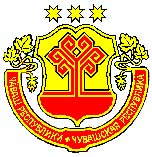 Членам Антинаркотической Комиссии при администрации Канашского районаЧувашской Республики ЧĂВАШ РЕСПУБЛИКИНКАНАШ РАЙОНĚНАДМИНИСТРАЦИЙĚЧленам Антинаркотической Комиссии при администрации Канашского районаЧувашской Республики АДМИНИСТРАЦИЯКАНАШСКОГО РАЙОНАЧУВАШСКОЙ РЕСПУБЛИКИЧленам Антинаркотической Комиссии при администрации Канашского районаЧувашской Республики 429330, Чувашская Республика,г. Канаш, ул. 30 лет Победы, д. 87,тел (факс). (8-3533) 2-16-22 E-mail: kanash@cap.ru22.06.2020г. № 01-6-06/2596Членам Антинаркотической Комиссии при администрации Канашского районаЧувашской Республики администрации Канашского района,ул.30 лет Победы, д.87, малый конференц-зал, 2-ой этаж.                          Начало работы: 14ч.00мин.